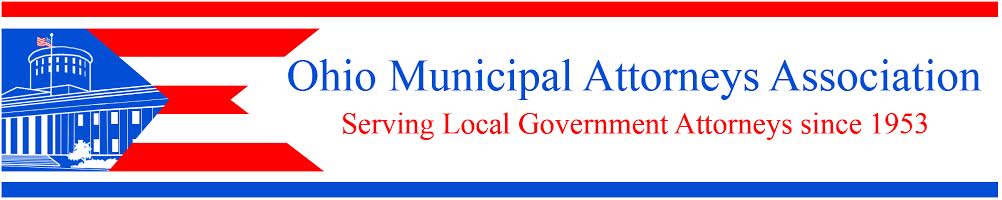 175 South Third Street, Suite 510, Columbus, Ohio 43215Phone: 614-221-4349 							Fax: 614-221-4390               REGISTRATION FOR OMAA/OML WEBINARSPLEASE PRINT:Municipality_______________________________________________Address ___________________________________________________________________________________________________________Name of Law Director/Solicitor/Official___________________________Email____________________________________Phone____________________________ Session: Friday, July 8, 2016, 10 – 11 a.m.COST: $75 per registrant  (limit of 30 registrants per webinar session)Your municipality counts as 1 registrant. You may have as many city officials (attorneys, mayors, council members, etc.) attend as you wish, for this $75 fee. For our records we appreciate your advising us (cgrant@omlohio.org) how many officials you plan to have participate.